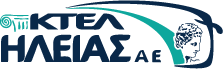 ΤΗΛ.: 26210 20600-1ΔΡΟΜΟΛΟΓΙΑ  ΑΣΤΙΚΩΝ  ΓΡΑΜΜΩΝ  ΠΥΡΓΟΥαπό    06. 06. 2017  ( προσωρινά )                                      ΚΑΘΗΜΕΡΙΝΑ ΔΡΟΜΟΛΟΓΙΑΠΥΡΓΟΣ - ΚΑΤΑΚΟΛΟ     7.10   9.00  11.30  14.00  15.30   17.00   18.45   20.30ΚΑΤΑΚΟΛΟ - ΠΥΡΓΟΣ     7.40   9.45  12.15  14.45   16.15   17.45   19.30   21.15ΠΥΡΓΟΣ – ΑΓ. ΑΝΔΡΕΑΣ ( ΚΑΣΤΡΟ )   11.30  14.00   15.30   17.00   18.45ΑΓ.ΑΝΔΡΕΑΣ – ΠΥΡΓΟΣ                          12.00  14.30   16.00   17.30   19.15        ΠΥΡΓΟΣ-ΒΟΥΝΑΡΓΟ      7.05   8.45   11.20  13.20 ( σχολικό )  14.40  ΒΟΥΝΑΡΓΟ-ΠΥΡΓΟΣ           7.45   9.15   12.00                               15.00  ΠΥΡΓΟΣ - ΚΑΤΑΡΑΧΙ / ΣΠΙΑΝΤΖΑ    7.05 ( σχολικό )  12.45 ( σχολικό )ΠΥΡΓΟΣ - ΕΛΑΙΩΝΑΣ       7.10  11.00  14.20  ΕΛΑΙΩΝΑΣ - ΠΥΡΓΟΣ       7.30  11.30  14.45  ΠΥΡΓΟΣ – ΚΟΛΙΡΙ / ΛΑΜΠΕΤΙ       7.30  9.00  11.15  14.10  ΚΟΛΙΡΙ / ΛΑΜΠΕΤΙ -ΠΥΡΓΟΣ              7.45  9.15  11.30  14.25 ΠΥΡΓΟΣ – ΑΓ.ΗΛΙΑΣ             8.15  11.00  13.15  ( 14.15 σχολικό )  21.15ΠΥΡΓΟΣ -  ΑΛΦΕΙΟΥΣΑ        7.10  10.15  13.10  ΔΡΟΜΟΛΟΓΙΑ     ΣΑΒΒΑΤΟΥΠΥΡΓΟΣ - ΚΑΤΑΚΟΛΟ     9.00  11.30  13.00  14.00  15.30  17.00   18.45  20.30ΚΑΤΑΚΟΛΟ - ΠΥΡΓΟΣ     9.45  12.15  13.45   14.45    16.15   17.45   19.30   21.15ΠΥΡΓΟΣ – ΑΓ. ΑΝΔΡΕΑΣ ( ΚΑΣΤΡΟ )  11.30  13.00   14.00   15.30    17.00   18.45ΑΓ.ΑΝΔΡΕΑΣ – ΠΥΡΓΟΣ                         12.00  13.30   14.30   16.00    17.30   19.15ΠΥΡΓΟΣ - ΒΟΥΝΑΡΓΟ      8.00    12.30                     ΠΥΡΓΟΣ - ΕΛΑΙΩΝΑΣ       7.10   12.20   ΒΟΥΝΑΡΓΟ - ΠΥΡΓΟΣ      8.30    13.00                     ΕΛΑΙΩΝΑΣ - ΠΥΡΓΟΣ       7.30   12.40 ΠΥΡΓΟΣ – ΑΓ.ΗΛΙΑΣ    8.30  11.00  13.30  21.15ΔΡΟΜΟΛΟΓΙΑ   ΚΥΡΙΑΚΗΣ  & ΑΡΓΙΕΣΠΥΡΓΟΣ - ΚΑΤΑΚΟΛΟ       9.00   13.00   14.00   15.30   17.00   18.45   20.30ΚΑΤΑΚΟΛΟ - ΠΥΡΓΟΣ       9.45   13.45   14.45   16.15   17.45   19.30   21.15 ΠΥΡΓΟΣ – ΑΓ. ΑΝΔΡΕΑΣ ( ΚΑΣΤΡΟ )   13.00   14.00   15.30   17.00   18.45ΑΓ.ΑΝΔΡΕΑΣ – ΠΥΡΓΟΣ                           13.30   14.30   16.00   17.30   19.15ΔΡΟΜΟΛΟΓΙΑ   ΝΟΣΟΚΟΜΕΙΟΥ  ( ΕΚΤΟΣ ΣΑΒΒΑΤΟΥ – ΚΥΡΙΑΚΗΣ ) ΑΠΟ ΕΡΓΑΤ. ΚΑΤ. ΑΛΦΕΙΟΥ  :     6.40  7.55   8.30    9.15   10.15   11.15   12.30      ΑΠΟ  ΝΟΣΟΚΟΜΕΙΟ :                   7.10   8.10   9.00   9.45   10.45   11.45   13.00      	         για  Ο.Α.Ε.Δ    9.15΄ - 10.15΄ - 12.30΄            από  Ο.Α.Ε.Δ. 9.45΄- 10.45΄- 13.00΄		